AGENȚIA PENTRU PROTECȚIA MEDIULUI DÂMBOVIȚA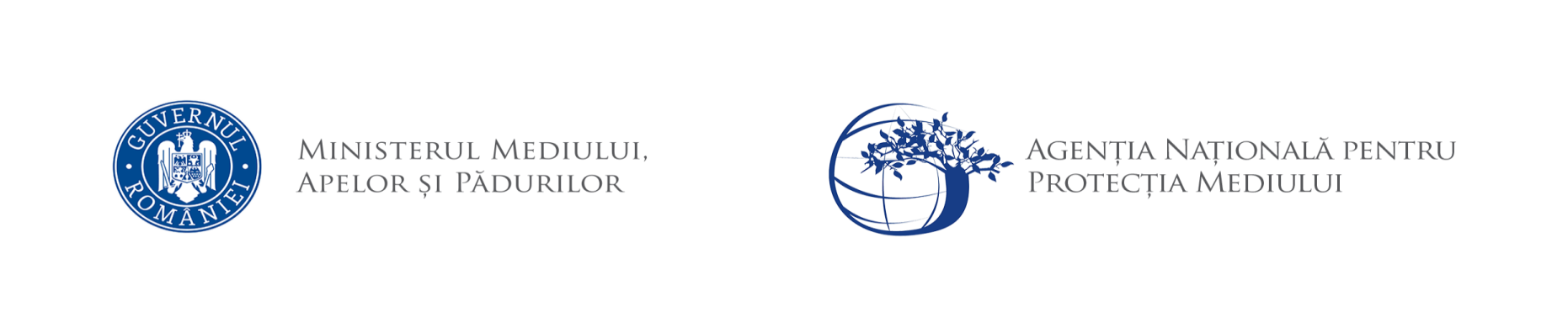   							                               Nr. 3261 /1768/..2024                                                                       proiect  DECIZIA ETAPEI DE ÎNCADRARENr.  din ..2024Ca urmare a solicitării de emitere a acordului de mediu adresate MINISTERUL AFACERILOR INTERNE – INSPECTORATUL DE POLITIE AL JUDETULUI DÂMBOVITA cu sediul în judet Dambovita, municipiul Târgoviște, B-dul Regele Carol I, nr. 64, înregistrată la APM Dâmbovița cu nr. 3261 din data 06.03.2024, în baza Legii nr. 292/2018 privind evaluarea impactului anumitor proiecte publice şi private asupra mediului şi a Ordonanţei de urgenţă a Guvernului nr. 57/2007 privind regimul ariilor naturale protejate, conservarea habitatelor naturale, a florei şi faunei sălbatice, aprobată cu modificări şi completări prin Legea nr. 49/2011, cu modificările şi completările ulterioare,APM Dâmbovița decide, ca urmare a consultărilor desfășurate în cadrul şedinţei Comisiei de Analiză Tehnică din data de 11.04.2024, că proiectul ”INSTALAREA DE NOI CAPACITATI DE PRODUCERE A ENERGIEI DIN SURSE REGENERABILE PENTRU AUTOCONSUM LA SEDIUL POLITIEI MUNICIPIULUI TÂRGOVIȘTE" propus a fi amplasat în judetul Dâmbovița, municipiul Târgoviște, str. Gen. I.E. Florescu, nr. 8 NC 86126, CF 86126, nu se supune evaluării impactului asupra mediului; nu se supune evaluării adecvate; nu se supune evaluării impactului asupra corpurilor de apă.Justificarea prezentei decizii:I. Motivele care au stat la baza luării deciziei etapei de încadrare în procedura de evaluare a impactului asupra mediului sunt următoarele:a) proiectul se încadrează în prevederile Legii nr. 292/2018 privind evaluarea impactului anumitor proiecte publice şi private asupra mediului, Anexa nr. 2, pct. 3, lit a;b) impactul realizării proiectului asupra factorilor de mediu va fi redus pentru sol, subsol, vegetație, fauna si nesemnificativ pentru ape, aer si așezările umane;c)nu au fost formulate observaţii din partea publicului în urma mediatizării depunerii solicitării de emitere a acordului de mediu respectiv, a luării deciziei privind etapa de încadrare;II. Motivele pe baza cărora s-a stabilit nu se supune evaluării adecvate sunt următoarele:Terenul pe care se va realiza investiția, nu este amplasat intr-o arie naturala protejată de interes național sau comunitar;-Proiectul propus nu intră sub incidenţa art. 28 din Ordonanţa de Urgenţă a Guvernului nr. 57/2007 privind regimul ariilor naturale protejate, conservarea habitatelor naturale, a florei şi faunei sălbatice, aprobată cu modificari și completari prin Legea nr. 49/2011, cu modificările şi completările ulterioare;III. Motivele pe baza cărora s-a stabilit nu se supune evaluării impactului asupra corpurilor de apă în conformitate cu decizia justificată privind necesitatea elaborării studiului de evaluare a impactului asupra corpurilor de apă.Pentru proiectul propus nu este necesara obtinerea avizului de gospodarirea apelor, conform adresei Administratia Natională Apele Romane, Administrația Bazinală SGA Dambovita nr. 1168/MS/10.04.2024 - proiectul propus nu necesita act de reglementare pe linie de gospodarire a apelor.Caracteristicile proiectelor mărimea proiectului: Solutia de realizarea a investitiei consta in urmatoarele lucrari:- se vor monta 84 panouri fotovoltaice monocristaline de o putere instalata de 540 Wp fiecare, conectate la 4 invertoare 10 kW, rezultand o CENTRALA ELECTRICA FOTOVOLTAICA DE 45,4 kWpIn montajul N-S se va respecta distanta minima intre 2 randuri de suporti metalici de sustinere panouri, pentru a evita umbrirea.Panourile fotovoltaice vor fi conectate intre ele folosindu-se cabluri cu conductori izolati din cupru cu sectiunea centrala de 1x6 mm2.Intre capatul sirurilor si cutiile combiner boxes amplasate conform planului de amplasare panouri, se vor folosi conductori izolati din cupru PV1-F cu sectiunea de 1x6 mm2, sectiunea acestora fiind verificata la caderea de tensiune.Panourile se monteaza pe un sistem de suporti metalici zincati in doua siruri de 14 panouri, unde n=nr panouri inseriate din string, montate in paralel.Pentru amplasarea centralei fotovoltaice se va utiliza terenul cu numărul cadastral 82162, teren cu o suprafaţă de 4.151 mp. Terenul este înregistrat la categoria de folosinţă curţi construcţii şi este situat ȋn intravilanul municipiului Târgovişte.Se propune amplasarea centralei electrice fotovoltaice pe o suprafață de teren suficientă pentru asigurarea producției de energie electrică proiectate.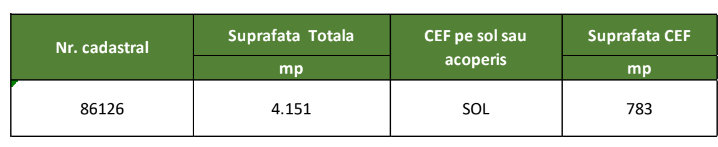 	Lucrari de amenajare teren: Decopertare Amenajare drum pentru acces si mentenanta Sapatura fundatii stalpi sapatura santuri pentru cabluriFundatii fundatii betonate usor stalpi sustinere iluminat fundatii betonate usor stalpi sustinere paratrasneteStructura de sustine a panourilor fotovoltaice se va monta pe piloti din aluminiu, prin batere.Structura metalica sustinere Structura metalica sustinere panouri fotovoltaice stalpi metalici sustinere paratrasnete Elemente imbinare si fixare metaliceLucrari de instalatii electrice Montaj invertoare Montaj panouri fotovoltaice Cablaje curent continuu Cablaje curent alternativ Conectori electrici Tablouri (panouri) electrice colectare (concentratoare) Cabluri electrice joasa tensiune pentru evacuare Tablou electric general racordat la postul de transformare Releu antiinsularizare Instalatii paratrasnet si priza de pamant Instalatie de iluminatAmenajare teren Se va realiza decopertarea stratului vegetal Se va realiza o uniformizare a terenului, respectiv acoperirea golurilor si indepartarea movilelor. Se va indeparta surplusul de pamant din locatieDupă excavare, pământul rezultat va fi utilizat pe Amplasament. Amenajare drumuri Se va excava, se va aseza strat de piatra si se va compacta in vederea asigurarii accesului cu utilaje.Componența Centralei Electrice Fotovoltaice cu putere ȋn panouri de 45,4 kWp:1. Panouri fotovoltaice monocristaline 84 bucăți de 540Wp;2. Invertoare 4 bucăți x 10 kW - pentru transformarea energiei de curent continuu în curent alternativ;3. Cabluri electricePentru parcul fotovoltaic s-au proiectat urmatoarele cabluri electrice:a) Cabluri de curent continuu- Cablurile care vor conecta panourile fotovoltaice intre ele, alcatuind siruri de module. Acestea se vor monta pe profilele structurii metalice cu colier din plastic.- Cablurile care vor conecta sirurile de module la cutiile de conexiuni si monitorizare. Acestea se vor monta pe profilele structurii metalice cu coliere de PVC si apoi in canale de cabluri, pe rastele.- Cablurile la trecerea de la profilele structurii metalice la canalele de cabluri se vor proteja in tub flexibil de protectie. Acestea se vor monta in canale de cabluri, pe rastele.- Cablurile care vor conecta cutiile de conexiuni, monitorizare si telecomunicatii la statiile de conversie si transformare. Acestea se vor monta in canale de cabluri, pe rastele. b) Cablurile de curenti slabi- Cablurile de curenti slabi care vor conecta modulele de comunicatie c) Cabluri de curent alternativ- Cablurile care vor alimenta la 230V serviciile auxiliare ale invertoarelor. Cablurile de 0.4kV care vor conecta IESIRILE INVERTOARELOR DE AC cu tabloul electric de distributie vor fi de tipul ACYABY 4*16mmp pozate ingropat in santuri.cu adancimea de 0.90 – 1.20 m si latimea de 0.5 – 0.8 m. 4. Tablou de distribuție -TDRI – 1 buc, conținând:1 buc întreruptor automat general MCCB 4P, 400V, 160A/Ir=67.6A aferent unui post trafo EXISTENT 20/0.4KV, 250 kVA4 buc intrerupator automat MCB 4P, 400V, 20A pentru protecțiile invertoarelor.Tabloul TDRI este amplasat in partea de JT a postului trafo existent PT-20/0.4KV, 250 kVA (PT-include transformator 20/0.4KV, 250 kVA, TDRI-JT, echipamente 20KV-celula intrare cu intrerupator, celula masura-20KV, celula trafo cu intrerupator).un transformator de 4/6kWA, 20/0.4kV.5. Structură metalică specifică.Sistemul fotovoltaic nu este prevăzut cu stocare în baterii.b) cumularea cu alte proiecte -  nu este cazul;c) utilizarea resurselor naturale: se vor utiliza resurse naturale în cantităţi limitate, iar materialele necesare realizării proiectului vor fi preluate de la societăţi autorizate; d) producţia de deşeuri: deşeurile generate în perioada de execuţie vor fi stocate selectiv şi predate către societăţi autorizate din punct de vedere al mediului pentru activităţi de colectare/valorificare/eliminare; e) emisiile poluante, inclusiv zgomotul şi alte surse de disconfort: lucrările şi măsurile prevăzute în proiect nu vor afecta semnificativ factorii de mediu (aer, apă, sol, aşezări umane); f) riscul de accident, ţinându-se seama în special de substanţele şi de tehnologiile utilizate: riscul de accident, pe perioada execuţiei lucrărilor este redus, deoarece nu se utilizează substanţe periculoase; 2. Localizarea proiectelor2.1. utilizarea existentă a terenului: conform Certificatului de urbanism nr. 201 din 01.03.2024, terenul se afla în intravilanul municipiul Târgoviște, categoria de folosinta curti-constructii.2.2. relativa abundenţă a resurselor naturale din zonă, calitatea şi capacitatea regenerativă a acestora:  nu este cazul;2.3. capacitatea de absorbţie a mediului, cu atenţie deosebită pentru:zonele umede: nu este cazul;zonele costiere: nu este cazul;     c)  zonele montane şi cele împădurite: nu este cazul;    d)  parcurile şi rezervaţiile naturale: nu este cazul;    e) ariile clasificate sau zonele protejate prin legislaţia în vigoare, cum sunt:  proiectul nu este amplasat în sau în vecinătatea unei arii naturale protejate;    f)  zonele de protecţie specială, mai ales cele desemnate prin Ordonanţa de urgenţă a Guvernului nr. 57/2007 privind regimul ariilor naturale protejate, conservarea habitatelor naturale, a florei şi faunei sălbatice, cu modificările şi completările ulterioare, zonele prevăzute prin Legea nr. 5/2000 privind aprobarea Planului de amenajare a teritoriului naţional – Secţiunea a III – a – zone protejate, zonele de protecţie instituite conform prevederilor Legii apelor nr. 107/1996, cu modificările şi completările ulterioare, şi Hotărârea Guvernului nr. 930/2005 pentru aprobarea Normelor speciale privind caracterul şi mărimea zonelor de protecţie sanitară şi hidrogeologică: proiectul nu este inclus în zone de protecţie specială desemnate;    g) ariile în care standardele de calitate a mediului stabilite de legislaţie au fost deja depăşite: nu au fost înregistrate astfel de situaţii;     h) ariile dens populate: nu e cazul lucrările propuse se află într-o zonă cu locuinţe individuale;     i) peisajele cu semnificaţie istorică, culturală şi arheologică: nu este cazul; 3. Caracteristicile impactului potenţial:        a) extinderea impactului: aria geografică şi numărul persoanelor afectate: impactul va fi local, numai în zona de lucru, pe perioada execuţiei;    b) natura transfrontieră a impactului: nu este cazul;    c) mărimea şi complexitatea impactului: impact relativ redus şi local atât pe perioada execuţiei proiectului;    d) probabilitatea impactului: impact cu probabilitate redusă pe parcursul realizării investiţiei, deoarece măsurile prevăzute de proiect nu vor afecta semnificativ factorii de mediu (aer, apă, sol, aşezări umane);    e) durata, frecvenţa şi reversibilitatea impactului: impact cu durată, frecvenţă şi reversibilitate reduse datorită naturii proiectului  şi măsurilor prevăzute de acesta; Condiţiile de realizare a proiectului:    Titularul are obligaţia de a urmări modul de respectare a legislaţiei de mediu în vigoare pe toata perioada de execuţie a lucrărilor şi  după realizarea acestuia să ia toate măsurile necesare pentru a nu se produce poluarea apelor subterane, de suprafaţă, a solului sau a aerului.Respectarea condițiilor impuse prin avizele solicitate în Certificatul de Urbanism.Titularul are obligația respectării condițiilor impuse prin actele de reglementare emise/solicitate de alte autorități.Pentru organizarea de șantier- organizarea de şantier se va face numai în culoarul de lucru din suprafaţa reprezentând traseul liniei electrice, zona frontului de lucru va fi semnalizată prin mijloace corespunzătoare de avertizare; - utilajele şi muncitorii se vor deplasa zilnic la locul de execuţie al lucrării;- materialele necesare executării lucrărilor se vor pune în operă în aceeaşi zi;- asigurarea materialelor necesare execuţiei lucrării se va face de la distribuitori autorizaţi; - accesul la lucrările propuse se va face pe drumurile publice de interes local existente în zonă; Protecţia factorilor de mediuProtecţia calităţii apelor nu se vor evacua ape uzate în apele de suprafaţă sau subterane, nu se vor manipula sau depozita deşeuri, reziduuri sau substanţe chimice, fără asigurarea condiţiilor de evitare a poluării directe sau indirecte a apelor de suprafaţă sau subterane;pe perioada execuţiei proiectului se vor utiliza toaletele ecologice; Protecţia aeruluimijloacele de transport vor fi asigurate astfel încât să nu existe pierderi de material sau deşeuri în timpul transportului; autovehiculele vor avea inspecţia tehnică efectuată prin Staţii de Inspecţie Tehnică autorizate, în vederea reglementării din punct de vedere al emisiilor gazoase în atmosferă;se va întocmi şi respecta graficul de execuţie a lucrărilor cu luarea în consideraţie a condiţiilor locale şi a condiţiilor meteorologice;se vor respecta prevederile Legii nr. 104/2011 privind calitatea aerului înconjurător, cu modificarile și completarile ulterioare, Având în vedere amplasamentul proiectului este situat în zona de protectie sanitara a statiei de monitorizare calitate aer DB 1, parte a Sistemul Naţional de Monitorizare a Calităţii Aerului (SNMCA) gestionata de APM Dambovita, titularului de proiect împreuna cu constructorul, au obligația de a informa APM Dâmbovita (Serviciul Monitorizare si Laboratoare) cu 10 zile înainte începerea lucrărilor de constructie prin transmiterea unei adrese care să conțină un program detaliat pe zile, ore și lucrări, în care sa fie evidentiate activitatile care ar putea influența calitatea aerului și, implicit a concentratiilor măsurate la statia DB-1. Titularul va demara lucrările numai după primirea unui răspuns din partea APM Dambovita în urma informarii mai sus amintită.Protecţia împotriva zgomotului - în timpul execuţiei proiectului şi funcţionării Nivelul de zgomot continuu echivalent ponderat A (AeqT) se va încadra în limitele SR 10009 / 2017/ C91:2020-Acustică - Limite admisibile ale nivelului de zgomot din mediul ambiant, STAS 6156/1986 - Protecţia împotriva zgomotului in construcţii civile si social - culturale şi OM 119 / 2014 pentru aprobarea Normelor de igienă şi sănătate publică privind mediul de viaţă al populaţiei;- activitatea se va desfăşura după un program stabilit, pentru ca influenţa zgomotului produs de utilaje, asupra obiectivelor învecinate să fie cât mai redusă;Protecţia solului- vor fi evitate lucrările care pot duce la degradări ale reţelelor supraterane sau subterane existente in zonă;- se interzice poluarea solului cu carburanţi, uleiuri uzate în urma operaţiilor de staţionare, aprovizionare, depozitare sau alimentare cu combustibili a utilajelor şi a mijloacelor de transport sau datorită funcţionării necorespunzătoare a acestora; - se vor amenaja spaţii corepunzătoare pentru depozitarea materialelor de construcţie şi pentru depozitarea temporară a deşeurilor generate;- se va asigura preluarea ritmică a deşeurilor rezultate pe amplasament, evitarea depozitării necontrolate a acestora;- la terminarea lucrărilor de execuţie se va aduce terenul afectat, la starea iniţială sau la o stare care să permită utilizarea ulterioară fără să fie compromise funcţiile sale ecologice naturale;Modul de gospodărire a deşeurilorAtât în perioada de construire cât și în cea de funționare titularul are obligația respectării prevederilor Ordonaţei de Urgenţă a Guvernului României  privind  protecţia mediului nr. 195/2005, aprobată cu modificări şi completări  prin Legea 265/2006, cu modificările şi completările ulterioare precum și ale OUG 92 /2021 privind regimul deșeurilor, aprobata si modificata prin Legea 17/2023.       - deşeurile reciclabile rezultate în urma lucrărilor de construcţii  se vor colecta selectiv prin grija executantului lucrării, pe categorii şi vor fi predate la agenți economici specializați în valorificarea lor; - deşeurile menajere se vor colecta în europubelă şi se vor preda către agenți economici specializați;- este interzisă depozitarea deşeurilor direct pe sol;- preluarea ritmică a deşeurilor rezultate pe amplasament, evitarea depozitării necontrolate a acestora;- se va încheia contract cu o societate specializată, care prevede colectarea, transportul deşeurilor menajere de la obiectiv;-  se va menţine curăţenia în spaţiul destinat depozitării, fiind interzisă arderea lor în recipienţii de colectare precum şi aruncarea lor lângă recipienţii de colectare sau depozitarea lor pe terenuri virane sau pe domeniul public;Protecţia aşezărilor umane- se vor respecta normativele tehnice privind delimitarea zonelor de protecţie şi de siguranţă între conductorul LEA şi clădiri;- se va asigura scoaterea automata de sub tensiune a instalaţiilor în caz de defectiuni;- se va realiza inscripţionarea stâlpilor cu indicatoare de interdicţie a atingerii conductoarelor chiar căzute la pămant;  asigurarea scoaterii automate de sub tensiune a instalaţiilor in caz de defect;- respectarea gabaritelor şi distanţelor normate faţă de sol, construcţii şi alte instalaţii;Lucrări de refacere a amplasamentului- la finalizarea lucrărilor de construcţii se vor executa lucrări de refacere a solului şi a vegetaţiei aferente, care să se încadreze în aspectul zonei; se va curăţa amplasamentul de toate tipurile de deşeuri generate pe perioada realizări proiectului;se vor lua toate măsurile pentru evitarea poluărilor accidentale, iar în cazul unor astfel de incidente, se va acţiona imediat  pentru a controla, izola, elimina poluarea;MonitorizareaÎn timpul implementării proiectului: în scopul eliminării eventualelor disfuncţionalităţi, pe întreaga durată a şantierului vor fi supravegheate:buna funcţionare a utilajelor;modul de depozitare a materialelor de construcţie, al deşeurilor/ valorificare şi monitorizarea cantităţilor de  deşeuri generate;respectarea normelor de securitate, respectiv a normelor de securitate a muncii;respectarea măsurilor de reducere a poluării;refacerea la sfârşitul lucrărilor a zonelor afectate.Proiectul propus nu necesită parcurgerea celorlalte etape ale procedurilor de evaluare a impactului asupra mediului.Prezenta decizie este valabilă pe toată perioada de realizare a proiectului, iar în situaţia în care intervin elemente noi, necunoscute la data emiterii prezentei decizii, sau se modifică condiţiile care au stat la baza emiterii acesteia, titularul proiectului are obligaţia de a notifica autoritatea competentă emitentă.Orice persoană care face parte din publicul interesat şi care se consideră vătămată într-un drept al său ori într-un interes legitim se poate adresa instanţei de contencios administrativ competente pentru a ataca, din punct de vedere procedural sau substanţial, actele, deciziile ori omisiunile autorităţii publice competente care fac obiectul participării publicului, inclusiv aprobarea de dezvoltare, potrivit prevederilor Legii contenciosului administrativ nr. 554/2004, cu modificările şi completările ulterioare.Se poate adresa instanţei de contencios administrativ competente şi orice organizaţie neguvernamentală care îndeplineşte condiţiile prevăzute la art. 2 din Legea nr. 292/2018 privind evaluarea impactului anumitor proiecte publice şi private asupra mediului, considerându-se că acestea sunt vătămate într-un drept al lor sau într-un interes legitim.Actele sau omisiunile autorităţii publice competente care fac obiectul participării publicului se atacă în instanţă odată cu decizia etapei de încadrare, cu acordul de mediu ori, după caz, cu decizia de respingere a solicitării de emitere a acordului de mediu, respectiv cu aprobarea de dezvoltare sau, după caz, cu decizia de respingere a solicitării aprobării de dezvoltare.Înainte de a se adresa instanţei de contencios administrativ competente, persoanele prevăzute la art. 21 din Legea nr. 292/2018 privind evaluarea impactului anumitor proiecte publice şi private asupra mediului au obligaţia să solicite autorităţii publice emitente a deciziei prevăzute la art. 21 alin. (3) sau autorităţii ierarhic superioare revocarea, în tot sau în parte, a respectivei decizii. Solicitarea trebuie înregistrată în termen de 30 de zile de la data aducerii la cunoştinţa publicului a deciziei.Autoritatea publică emitentă are obligaţia de a răspunde la plângerea prealabilă prevăzută la art. 22 alin. (1) în termen de 30 de zile de la data înregistrării acesteia la acea autoritate.Procedura de soluţionare a plângerii prealabile prevăzută la art. 22 alin. (1) este gratuită şi trebuie să fie echitabilă, rapidă şi corectă.Prezenta decizie poate fi contestată în conformitate cu prevederile Legii nr. 292/2018 privind evaluarea impactului anumitor proiecte publice şi private asupra mediului şi ale Legii nr. 554/2004, cu modificările şi completările ulterioare.DIRECTOR EXECUTIV,Maria MORCOAȘEȘef Serviciu A.A.A. Florian STĂNCESCU                                                                Intocmit,                      consilier A.A.A  Mădălina  CURSARU Șef Serviciu C.F.M.  Laura Gabriela BRICEAG                  consilier C.F.M.  Raluca-Elena PANTURU    